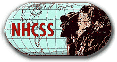 New Hampshire Council for the Social Studies            Advancing Social Studies Education in New HampshireMISSION STATEMENTThe NHCSS is dedicated to developing an active and informed citizenry by strengthening and supporting social studies education in New Hampshire through all parts of the social studies—civics, economics, geography, history, sociology, psychology, archaeology, anthropology and law.REQUEST FOR GRANT SUPPORTThe New Hampshire Council for the Social Studies entertains requests for funding from nonprofit organizations sponsoring projects and programs that fit in with the NHCSS’s mission statement. Requests for NHCSS funding can be sent at any time. Requests for NHCSS funding must be received no less than 3 months prior to when program or project will take place. Proposals will be considered by the Awards Committee, made up of members of the NHCSS Executive Board, and discussed by the whole NHCSS Board at the next monthly board meeting. The NHCSS will NOT consider: Incomplete applicationsApplications received from for-profit institutionsApplications from individuals (individual teachers should submit a Gwen Beane Mini-Grant application instead)
A final report for your project must be submitted within three months of the completion of the project. A final report must include:2 to 3 page report describing how the project was conducted and executedAn itemized budget enumerating how the funding was actually spent by the grant recipient(s). Grant recipients are also required to choose one of the following to report on their projects:The composition of an article describing the project and its outcomes. This article will appear in NHCSS publications and online for the benefit of the membership.A presentation/workshop about your project at the annual NHCSS Conference.
​Note: The NHCSS requires that it be acknowledged and advertised as a funder of any and all projects that receive NHCSS grants. The New Hampshire Council for the Social Studies should appear in any and all literature connected with the program or project that receives NHCSS funding. Should the organization not properly acknowledge the NHCSS, the NHCSS reserves the right to revoke previously granted funds, and future applications for funding from these sources will not be entertained.NHCSS GENERAL GRANT APPLICATIONTitle of Project: _______________________________________________________Name of Applicant: ___________________________________________________Additional Team Members: ____________________________________________Organization of Affiliation: ____________________________________________Is your organization a recognized nonprofit?   _______________________Address: _____________________________________________________________Phone: ___________________ E-mail: ____________________________________On additional pages, please compose a brief abstract of your project (500 words) and in the subsequent pages, include the following:A proposal approximately 2 to 3 pages, describing the purpose and objectives of the project, a description of the project, a timeline for the project, and a description of how the project will be assessedAn itemized budget indicating what the money will be spent on, and estimate how much money will be spent on each item, etc.And any supporting evidence of the nomination (maximum 10 pages)Please mail the completed packet by April 1 to the NHCSS President, at nhcss.president@gmail.com.Signature: _______________________________ Date: _______________________